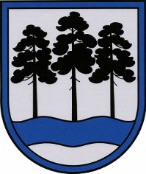 OGRES  NOVADA  PAŠVALDĪBAReģ.Nr.90000024455, Brīvības iela 33, Ogre, Ogres nov., LV-5001tālrunis 65071160, fakss 65071161, e-pasts: ogredome@ogresnovads.lv, www.ogresnovads.lv PAŠVALDĪBAS DOMES  SĒDES  PROTOKOLA  IZRAKSTS13.§Par līdzfinansējuma piešķiršanu Ogres novada iedzīvotāju dalībai Eiropas vieglatlētikas U23 un U20 čempionātosOgres novada pašvaldībā 2019.gada 25.jūnijā saņemta Latvijas Vieglatlētikas savienības ģenerālsekretāra D. M. vēstule “Par finansiālu atbalstu” (reģistrēta Ogres novada pašvaldības centrālās administrācijas “Ogres novada pašvaldība” lietvedībā ar Nr.2-4.1/3893) ar lūgumu finansiāli atbalstīt Latvijas izlases dalībnieci lodes grūdēju L. P. un viņas treneri A. P. 840,00 (astoņi simti četrdesmit eiro, 00 centi) euro apmērā katram dalībai Eiropas vieglatlētikas U23 čempionātā, kurš norisinās no 9.-15.jūlijam Gavlē, Zviedrijā. L. P. 2019.gadā ieguvusi no 1.-3. vietai vairākās universitāšu konferences sacensībās Amerikas Savienotajās Valstīs, kuru ietvaros izpildīts normatīvs dalībai Eiropas U23 čempionātā, kā arī ieguvusi 4.vietu lodes grūšanas sacensībās Baltijas čempionātā.Ogres novada pašvaldībā 2019.gada 25.jūnijā saņemta Latvijas Vieglatlētikas savienības Sporta direktora K. G.-B. vēstule “Par finansiālu atbalstu” (reģistrēta Ogres novada pašvaldības centrālās administrācijas “Ogres novada pašvaldība” lietvedībā ar Nr.2-4.1/3895) ar lūgumu finansiāli atbalstīt Latvijas izlases dalībnieku augstlēcēju R. B. un viņas treneri V. L. 840,00 (astoņi simti četrdesmit eiro, 00 centi) euro apmērā katram dalībai Eiropas vieglatlētikas U20 čempionātā, kurš norisinās no 18.-21.jūlijam Boras, Zviedrijā. R. B. 2019.gada ziemas sezonā ieguvis 1.vietu Latvijas čempionātā augstlēkšanas disciplīnā U20 vecuma grupā un ieguvis 2.vietu pieaugušo Latvijas čempionātā augstlēkšanas disciplīnā.Ogres novada pašvaldībā 2019.gada 8.jūlijā saņemta Latvijas Vieglatlētikas savienības Sporta direktora K. G.-B. vēstule “Par finansiālu atbalstu” (reģistrēta Ogres novada pašvaldības centrālās administrācijas “Ogres novada pašvaldība” lietvedībā ar Nr.2-4.1/4159) ar lūgumu finansiāli atbalstīt Latvijas vieglatlētikas izlases dalībnieku sprinta distanču skrējēju A. P. un viņas treneri Z. K. 840,00 (astoņi simti četrdesmit eiro, 00 centi) euro apmērā katram dalībai Eiropas vieglatlētikas U20 čempionātā, kurš norisinās no 18.-21.jūlijam Boras, Zviedrijā. A. P. 2019.gada sezonā Latvijas U20 vieglatlētikas čempionātā ieguvis 2.vietu 60m distancē, 1.vietu 200m distancē, 1.vietu 400m distancē. Ņemot vērā Ogres novada pašvaldības Sporta attīstības konsultatīvās komisijas ieteikumu (2019.gada 1.jūlija ziņojums Nr. K.3-2.1/6, 2019.gada 9.jūlija ziņojumu Nr.K.3-2.1/7), pārbaudot L. P., R. B. un A. P. deklarētās dzīvesvietas, noklausoties Ogres novada pašvaldības centrālās administrācijas “Ogres novada pašvaldība” Izglītības, kultūras un sporta pārvaldes Izglītības, kultūras un sporta pārvaldes vadītājas Sandras Gruntes informāciju un pamatojoties uz likuma “Par pašvaldībām” 15.panta pirmās daļas 6.puntu un  Ogres novada pašvaldības 2017.gada 21.septembra saistošo noteikumu Nr.15/2017 “Par pašvaldības atbalstu sporta organizācijām un individuālajiem sportistiem sporta veicināšanai Ogres novadā”	3.1., 5.3., 6. un 23.punktu,balsojot: PAR – 14 balsis (E.Helmanis, G.Sīviņš, M.Siliņš, Dz.Mozule, J.Laptevs, M.Leja, J.Iklāvs, E.Strazdiņa, I.Vecziediņa, D.Širovs, S.Kirhnere, Dz.Žindiga, E.Bartkevičs, J.Latišs), PRET – nav, ATTURAS – nav,Ogres novada pašvaldības dome NOLEMJ:Piešķirt līdzfinansējumu Ogres novada iedzīvotājai, Latvijas vieglatlētikas izlases dalībniecei L. P 300,00 (trīs simti eiro, 00 centi) euro no sporta komandu atbalstīšanai paredzētajiem budžeta līdzekļiem, dalībai Eiropas vieglatlētikas U23 čempionātā, kurš norisinās no 2019.gada 9.-15.jūlijam Gavlē, Zviedrijā. Piešķirt līdzfinansējumu Ogres novada iedzīvotājam, Latvijas vieglatlētikas izlases dalībniekam R. B. 300,00 (trīs simti eiro, 00 centi) euro no sporta komandu atbalstīšanai paredzētajiem budžeta līdzekļiem, dalībai Eiropas vieglatlētikas U20 čempionātā, kurš norisinās no 2019.gada 18.-21.jūlijam Boras, Zviedrijā.Piešķirt līdzfinansējumu Ogres novada iedzīvotājam, Latvijas vieglatlētikas izlases dalībniekam A. P. 300,00 (trīs simti eiro, 00 centi) euro no sporta komandu atbalstīšanai paredzētajiem budžeta līdzekļiem, dalībai Eiropas vieglatlētikas U20 čempionātā, kurš norisinās no 2019.gada 18.-21.jūlijam Boras, Zviedrijā.Latvijas Vieglatlētikas savienībai iesniegt Ogres novada pašvaldībā:pārskatu par Ogres novada iedzīvotājas L. P. rezultātiem Eiropas vieglatlētikas U23 čempionātā - līdz 2019.gada gada 1.oktobrim; pārskatu par Ogres novada iedzīvotāja R. B. rezultātiem Eiropas vieglatlētika U20 čempionātā - līdz 2019. gada 1.oktobrim;pārskatu par Ogres novada iedzīvotāja A. P. rezultātiem Eiropas vieglatlētika U20 čempionātā - līdz 2019. gada 1.oktobrim;atskaiti par piešķirtā līdzfinansējuma izlietojumu – līdz 2019.gada 1.oktobrim.Uzdot Ogres novada pašvaldības centrālās administrācijas “Ogres novada pašvaldība” Juridiskajai nodaļai sagatavot līgumu par finansējuma izlietošanu un organizēt tā noslēgšanu līdz 2019.gada 25.jūlijam. Kontroli par lēmuma izpildi uzdot Ogres novada pašvaldības izpilddirektoram.(Sēdes vadītāja,domes priekšsēdētāja E.Helmaņa paraksts)Ogrē, Brīvības ielā 33Nr.92019.gada 18.jūlijā